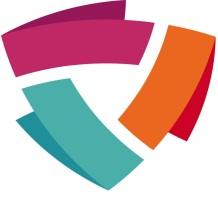                    ОГКУ     «Центр занятости населения Каргасокского района»                   ОГКУ     «Центр занятости населения Каргасокского района»Есть желание заработать?   ПРИХОДИ К НАМ.Центр занятости населения предлагает работу подросткам в свободное от учебы время и в период каникул. Это твой шанс:                    - самостоятельно заработать деньги                    - расходовать деньги по своему усмотрению                    - найти новых друзей                    - приобрести трудовой опыт                    - окунуться в мир профессий                    - совместить отдых с работой в период каникул.                Специалист Центра занятости населения :- подскажет, какие документы нужны при трудоустройстве- поможет разобраться с нормами законодательства –                                                                              Трудового кодекса РФ- проинформирует о порядке оказания материальной поддержки - подберет для тебя вариант временного трудоустройства- познакомит с требованиями работодателя                 Какие предлагают виды работ?- уборка и озеленение территории- ремонтные работы-благоустройство памятников и обелисков погибшим                                      в Великой отечественной войне- сельскохозяйственные работы- помощь престарелым людям- помощь торговым предприятиям в фасовке и выкладке товара- культурно-массовые,   экологические   мероприятия   Есть желание заработать?   ПРИХОДИ К НАМ.Центр занятости населения предлагает работу подросткам в свободное от учебы время и в период каникул. Это твой шанс:                    - самостоятельно заработать деньги                    - расходовать деньги по своему усмотрению                    - найти новых друзей                    - приобрести трудовой опыт                    - окунуться в мир профессий                    - совместить отдых с работой в период каникул.                Специалист Центра занятости населения :- подскажет, какие документы нужны при трудоустройстве- поможет разобраться с нормами законодательства –                                                                              Трудового кодекса РФ- проинформирует о порядке оказания материальной поддержки - подберет для тебя вариант временного трудоустройства- познакомит с требованиями работодателя                 Какие предлагают виды работ?- уборка и озеленение территории- ремонтные работы-благоустройство памятников и обелисков погибшим                                      в Великой отечественной войне- сельскохозяйственные работы- помощь престарелым людям- помощь торговым предприятиям в фасовке и выкладке товара- культурно-массовые,   экологические   мероприятия        Запрещенные виды работ для подростков младше 18 лет:     - вредные или опасные условия труда     - переноска и передвижение тяжестей, превышающих                                                                   предельные нормы     - работа, которая может причинить вред здоровью или                                                        нравственному развитию     - работа в ночное время     - торговля     спиртными    напитками,    токсическими                                                                              препаратами       Сколько часов можно работать в возрасте до 18 лет?        Для работников моложе 16 лет – не более 24 часов в неделю       Для работников от 16 до 18 лет – не более 36 часов в неделю        Заработная плата для юных работников:        - условия и размер выплаты закрепляются в трудовом договоре        - выплачивается пропорционально отработанному времени        - не может быть ниже МРОТ (минимального размера оплаты            труда, установленного Правительством РФ)        - не может быть выплачена в конверте        - гарантирует увеличение страхового стажа работника для             назначения будущей пенсии.                                   От тебя требуется:          Желание работать и ответственное отношение к делу           Адрес Центра занятости населения: с.Каргасок, ул.Культурная, 52         Телефон:  838253-46120